7. ročník amatérského běhu pro celou rodinu ZBEČENSKÁ KACHNAVýsledková listinaPořadatel:	Spolek Klíčava (www.klicava.webnode.cz)Podpora: ,, Ateres CZ, VKP Suchý, Honza Smolík, Josef Doksanský, COOP Jednota Rakovník, Khulna kaava, Restaurace U mostu, Restaurace Barrandov, Restaurace Hájenka, SDH Zbečno, Obec Zbečno a další. 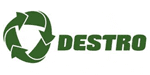 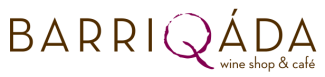 Datum a místo závodu: 25. srpen 2019, neděle, náves obce ZbečnoPoděkování:Děkujeme všem běžcům za účast a jejich fanouškům za výbornou atmosféru!Děkujeme všem sponzorům za finanční a hmotné dary!Děkujeme výbornému moderátorovi závodu Jardovi Hokrovi!Děkujeme členům SDH Zbečno za technické zajištění závodu!Děkujeme pilným zapisovatelkám Blance Dvořákové, Jitce Maudrové, Lence Danišovičové a paní Tadrové a panu starostovi Jirkovi Těhanovi!Děkujeme Karlovi Sojkovi za ozvučení a další všestrannou pomoc! Děkujeme Jaroslavu Skleničkovi za fotodokumentaci akce!Děkujeme Mirce Michnerové ml. za upečení kachen a Michalovi Dvořákovi za občerstvovačku!Děkujeme Kristině a Frantovi Škorpilovým za zajištění blešího trhu. Děkujeme i všem ostatním “neviditelným“, kteří se na organizaci závodu podíleli!A v neposlední řadě děkujeme svatému Petrovi za přízeň!													Ivana a RenátaZbečenská kachna 2019	datum:  25. 8. 2019kategorie:  Děti	 	25.8.2019Zbečenská kachna 2019	datum:  25. 8. 2019kategorie:  Děti	 	25.8.201950Zbečenská kachna 2019	datum:  25. 8. 2019kategorie:  Děti	 Zbečenská kachna 2019	datum:  25. 8. 2019kategorie:  Ženy a muži 3,0 km	 Zbečenská kachna 2019	datum:  25. 8. 2019kategorie:  Ženy a muži 7,5 km	trať: 7,5 km   Zbečenská kachna 2019	datum:  25. 8. 2019kategorie:  Ženy a muži 7,5 km + běh s půllitry + běh s kočárky	trať: 7,5 km   	25.8.2019pořadípříjmení a jménoročníkpříslušnostčasstart.
čísloDĚTI r. 2016, 2017, 2018 (MLADŠÍ 3 LET)DĚTI r. 2016, 2017, 2018 (MLADŠÍ 3 LET)DĚTI r. 2016, 2017, 2018 (MLADŠÍ 3 LET)50 m1.Kučera Matěj2016Zbečno22.Píšová Ella2016Kladno133.Kopecká Zuzana2016Kladno64.Štěpán Bartoloměj2016Kladno175.Kreuzmanová Olivinka2017Rakovník126.Baloun Jan2017Žilina107.Dvořák Michal2016Kladno14DĚTI r. 2014, 2015 (4-5 LET)DĚTI r. 2014, 2015 (4-5 LET)100 mDívky1.Halašová Karolina2014Branov52.Zázvorková Nela2015Nové Strašecí93.Pavlovič Kristýna2014Zbečno184.Rašková Eliška2014Beroun195.Krobová Adéla2014Roztoky46.Zoufalá Vanesa2015Újezd nad Zbečnem16    7.Koutková Stela2014Praha20Chlapci1.Michner Jakub 2014Zbečno72.Koutecký Josef2014Zbečno83.Sklenička Jan2015Branov214.Bárta Daniel2015Zbečno3pořadípříjmení a jménoročníkpříslušnostčasstart.
čísloDĚTI r. 2012, 2013 (6-7 LET)DĚTI r. 2012, 2013 (6-7 LET)DĚTI r. 2012, 2013 (6-7 LET)500 mDívky1.Všetulová Klárka2012Srby302.Medová Viktorka2012Zbečno393.Píšová Anna2013Kladno384.Zoufalá Vanesa2015Újezd nad Zbečnem165.Kreuzmanová Marie2013Rakovník116.Dvořáková Bára2013Kladno15Chlapci1.Všetula Jan2012Srby312.Ježek Káša2012Srbsko363.Kučera Toník2013Zbečno284.Bojan Radek2012Praha425.Kopecký Adam2012Kladno336.Novák Ondřej2012Rakovník32DĚTI r. 2010, 2011 (8 -9 LET)DĚTI r. 2010, 2011 (8 -9 LET)500 mDívkyDívkyDívky1.Pánková Lucie2011Pavlíkov342.Sojková Dorotka2010Zbečno263.Ježková Viky2010Srbsko354.Halašová Klárka2011Branov295.Kučerová Veronika2011Zbečno276.Skleničková Lucie2011Branov43pořadípříjmení a jménoročníkpříslušnostčasstart.
čísloChlapci1.Choutka Marek2010Praha402.Kučera Radek2011Karlova Ves373.Vitner Pavel2010Újezd nad Zbečnem41DĚTI r. 2008, 2009 (10-11 LET)DĚTI r. 2008, 2009 (10-11 LET)500 mDívky1.Pánková Tereza2008Pavlíkov552.Sojková Anežka2008Zbečno513.Vedralová Natalie2009Kladno584.Vitnerová Zuzana2008Újezd nad Zbečnem56Chlapci1.Kučera Mikuláš2008Zbečno522.Koutek Šimon2008853.Sklenička Ondřej2008Branov594.Kubla Zdeněk2009Rousínov111DĚTI r. 2006, 2007 (12-13 LET)DĚTI r. 2006, 2007 (12-13 LET)800 mDívky1.Vedralová Karolina2007Kladno57Chlapci1.Všetula Michal2007Srby542.Kučera Šimon2006Zbečno53pořadípříjmení a jménoročníkpříslušnostčasstart.
čísloŽENY 15 - 44 LET3 km1.Uxová Aneta2000Beroun13:39742.Závorková Eva1976Rakovník16:45773.Nováková Petra1980Nové Strašecí20:44724.Königová Eliška1994Zbečno24:1484ŽENY 45- 59 LET1.Růžičková Jitka1966Kamenné Žehrovice16:29812.Babická Kateřina1974Kladno19:4171MUŽI 15 - 44 LET1.Uxa Lukáš2003Beroun12:21752.Choutka Roman1976Praha12:56823.Pánek Petr1978Pavlíkov13:13884.Baloun Jakub1979Žilina13:59795.Zázvorka Martin1980Nové Strašecí14:57786.König Kristián1998Zbečno15:52877.König Jakub1996Zbečno17:03868.Daniševič Marek1981Zbečno19:45119pořadípříjmení a jménoročníkpříslušnostčasstart.
čísloŽENY 15 - 44 LET1.Nacházelová Zuzana1979Praha44:00832.Obertová Nikola1993Praha44:471053.Peliciu Lica1989Zbečno48:031044.Zoufalá Veronika1978Újezd nad Zbečnem50:391184.Dvořáková Lenka1978Kladno50:391176.Maliková Simona1981Úvaly63:28114MUŽI 15 - 44 LET1.Rendl Josef1976Praha29:261122.Píša Petr1984Kladno30:281133.Štěpán Petr1979Kladno33:071204.Pucholt Tomáš1994Unhošť33:511165.Kopecký Jiří1983Kladno35:411076.Chlumský Jan1978Praha37:281217.Kučera Zdeněk1978Zbečno40:121098.Sojka Karel1977Zbečno41:011009.Lapin Marek1981Praha41:5210610.Muláček Michal1983Žilina45:1010211.Muláček David1993Žilina47:0910112.Kapusta Jan1983Berlín48:19115pořadípříjmení a jménoRočníkpříslušnostčasstart.
čísloMUŽI 45 - 59 LET1.Soukup Milan1964Milovice35:421082.Kajpr Daniel1969Zbečno36:03963.Vomastek Milan1968Stochov36:24984.Mařík Zdeněk1967Kladno39:52975.Uxa Tomáš1965Beroun40:421106.Dítě Milan1967Srby42:36997.Muláček Stanislav1962Žilina43:24103BĚH S PŮLLITRY100 m1.Muláček Michal1983Žilina102……BĚH S KOČÁRKY100 m1.Peliciu Lica1989Zbečno104……